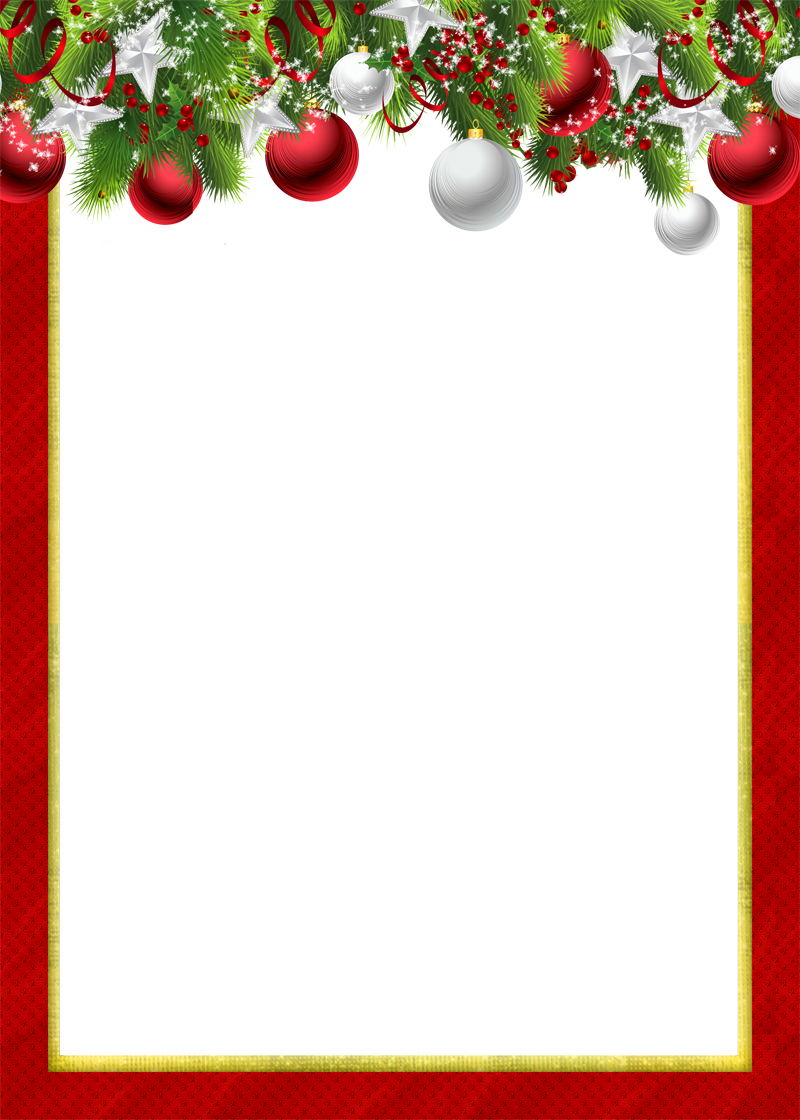 План мероприятий МБУК «Гдовская районная центральная библиотека имени Л.И. Малякова на Новый год и Рождество»№п/пФорма мероприятияНазвание мероприятияДата, место проведенияОтветственный1  Новогодняя мастерская поделок«Когда часы 12 бьют»25- декабря 2020г.- 11 января 2021г.Черневская сельская модельная библиотекаГерасимова Т.Ю.2Выставка-инсталляция«Встречам Новый год»25- декабря 2020г.-11 января 2021г.Черневская сельская модельная библиотекаГерасимова Т.Ю.3Участие в сетевой акции Глинищевской поселенческой библиотеки Брянской области#Поговорим о зиме стихами# ПриродаДекабрь03.12.20Добручинская сельская модельная библиотекаБорнусова Е.Л.4Участие в сетевой акции Глинищевской поселенческой библиотеки Брянской области#Поговорим о зиме стихами# ПриродадекабрьЯммская сельская модельная библиотекаБондарева Т.Н.5Конкурс новогодних стиховонлайн«Новогодний стихопад»Декабрь05.12.20Яммская сельская модельная библиотекаБондарева Т.Н.6Выставка -инсталляция«Веселое Новогодье»25- декабря 2020г.-14 января 2021г.Яммская сельская модельная библиотекБондарева Т.Н.7Онлайн –викторина в соц.сети ВК«К нам приходит Новый Год»22 декабряОтделение  по  работе с детьмиЯковлева С.И.8Книжная выставкаинсталляция«Новогодняя шкатулка»21декаря-2020г-14 января 2021г.Отделение  по  работе с детьми Яковлева С.И.9Онлайн-путешествие в соц.сети ВККнига Л.Даниловой«Великий Устюг. Родина Деда Мороза»21декаряОтделение  по  работе с детьмиКлевцова Н.И.10Конкурс новогодних стихов онлайн«Новый год у ворот»декабрьДобручинская сельская модельная библиотекБорнусова Е.Л.11Выставка -инсталляция«Подарки деду Морозу»25- декабря 2020г -11 января 2021г.Добручинская сельская модельная библиотекаБорнусова Е.Л.12Книжная выставка  «Скоро, скоро Новый год!»15 -31 декабря 2020г.Борнусова Е.Л.13Виртуальная книжная выставка на страничке в соц. сетях «Чудской край  - Самолва» в одноклассниках, ВК«Зимние сказки»25 декабря 2020г.-14 января 2021г.Самолвовская сельская модельная библиотекаГаврилова Н.П.14Поздравление -презентация в соц. сетях «Чудской край -Самолва» в одноклассниках, ВК«Новогодний калейдоскоп»25-31 декабря 2020г.Самолвовская сельская модельная библиотекаГаврилова Н.П.15Мастер - классВК«Новогодняя снежинка»21-31 декабря 2020г.Самолвовская сельская модельная библиотекаГаврилова Н.П.16Онлайн  - викторинаВК«Все о новом годе»25-31 декабря 2020г.Буркова П.М.Антонова Н.В.17Виртуальная выставка«Волшебство Нового года и Рождества»25-31 декабря 2020г.Буркова П.М.Антонова Н.В.18Поэтический баттлонлайн«Новогодние фантазии»30 декабря 2020г.Скрябина О.В.Буркова П.М.19Читаем  вслух к Новому году и Рождествуонлайн«Волшебные сказки»25 декабря  2020г.-5  января 2020г.Матвеева О.С.21.Новогодняя мозаикаВыставка новогодних игрушек и открыток прошлых лет25 декабря 2020 г. – 19 января 2021 годаСкрябина О.В. Буркова П.М.